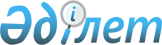 Об утверждении Правил изъятия и перечисления в бюджет сумм обязательных пенсионных взносов, дополнительно установленных для судей, в случае освобождения судьи от должности по отрицательным мотивам
					
			Утративший силу
			
			
		
					Постановление Правительства Республики Казахстан от 14 мая 2013 года № 479. Утратило силу постановлением Правительства Республики Казахстан от 26 августа 2013 года № 838      Сноска. Утратило силу постановлением Правительства РК от 26.08.2013 № 838 (вводится в действие по истечении десяти календарных дней после первого официального опубликования).ПРЕСС-РЕЛИЗ

      В соответствии с подпунктом 4) статьи 6-1 Закона Республики Казахстан от 20 июня 1997 года «О пенсионном обеспечении в Республике Казахстан» Правительство Республики Казахстан ПОСТАНОВЛЯЕТ:



      1. Утвердить прилагаемые Правила изъятия и перечисления в бюджет сумм обязательных пенсионных взносов, дополнительно установленных для судей, в случае освобождения судьи от должности по отрицательным мотивам.



      2. Настоящее постановление вводится в действие по истечении десяти календарных дней после первого официального опубликования.      Премьер-Министр

      Республики Казахстан                       С. Ахметов

Утверждены          

постановлением Правительства

Республики Казахстан    

от 14 мая 2013 года № 479   

Правила

изъятия и перечисления в бюджет сумм обязательных пенсионных

взносов, дополнительно установленных для судей, в случае

освобождения судьи от должности по отрицательным мотивам

      1. Настоящие Правила изъятия и перечисления в бюджет сумм обязательных пенсионных взносов, дополнительно установленных для судей, в случае освобождения судьи от должности по отрицательным мотивам разработаны в соответствии с Законом Республики Казахстан от 20 июня 1997 года «О пенсионном обеспечении в Республике Казахстан» и определяют порядок изъятия и перечисления в бюджет сумм обязательных пенсионных взносов, дополнительно установленных для судей, в случае освобождения судьи от должности по отрицательным мотивам.



      2. При освобождении судьи от должности по отрицательным мотивам уполномоченный орган по организационному и материально-техническому обеспечению деятельности Верховного Суда Республики Казахстан, местных и других судов с территориальными подразделениями в областях, столице и городах республиканского значения (далее - агент), в течение пяти рабочих дней, после подписания Указа Президента Республики Казахстан или принятия постановления Сената Парламента Республики Казахстан об освобождении судьи от должности по отрицательным мотивам, обращаются в республиканское государственное казенное предприятие «Государственный центр по выплате пенсий» Министерства труда и социальной защиты населения Республики Казахстан (далее – Центр) с заявлением на изъятие сумм обязательных пенсионных взносов, дополнительно перечисленных от ежемесячного дохода судьи за счет средств республиканского бюджета (далее – заявление) согласно приложению 1 к настоящим Правилам.

      К заявлению прилагается список судей, освобожденных от должностей по отрицательным мотивам (далее – список), согласно приложению 2 к настоящим Правилам.

      Список содержит по каждому физическому лицу следующие сведения:

      1) индивидуальный идентификационный номер; 

      2) фамилия, имя, отчество (при наличии); 

      3) дата рождения; 

      4) пол; 

      5) номер документа, удостоверяющего личность, сведения о государственном органе, его выдавшем, дата выдачи;

      6) сумма обязательных пенсионных взносов, дополнительно перечисленных от ежемесячного дохода судьи за счет средств республиканского бюджета, подлежащая изъятию в бюджет (далее – суммы обязательных пенсионных взносов). В случае изменения фамилии, имени, отчества (при наличии), указываются прежние фамилия, имя, отчество (при наличии).



      3. В заявлении указываются:

      1) наименование и реквизиты агента (бизнес-идентификационный номер (далее – БИН), регистрационный номер налогоплательщика - по платежам до 1 января 2013 года;

      2) банковский идентификационный код (далее – БИК);

      3) индивидуальный идентификационный код (далее – ИИК);

      4) причина изъятия; 

      5) реквизиты платежных документов (номер, дата и сумма). 

      Заявление подписывается: 

      1) в отношении Председателя Верховного Суда Республики Казахстан, председателей судебных коллегий и судей Верховного Cуда Республики Казахстан - руководителем Департамента по обеспечению деятельности судов при Верховном Суде Республики Казахстан (аппарата Верховного Суда Республики Казахстан);

      2) в отношении председателей, председателей судебных коллегий и судей местных и других судов - руководителями территориальных подразделений (канцеляриями судов) в областях, столице и городах республиканского значения, а также главным бухгалтером и заверяется печатью. Если должность главного бухгалтера не предусмотрена, в заявлении на изъятие делается соответствующая отметка.



      4. На основании полученных документов на изъятие сумм обязательных пенсионных взносов Центр, в течение пяти рабочих дней, формирует электронную заявку на изъятие из накопительного пенсионного фонда указанных сумм с присвоением ей номера и даты. 

      В электронной заявке указываются: 

      1) реквизиты вкладчика, указанные в части третьей пункта 2 настоящих Правил; 

      2) номер и дата заявки; 

      3) сумма обязательных пенсионных взносов. 

      Электронная заявка посредством финансовой автоматизированной системы транспорта информации направляется в накопительный пенсионный фонд, в котором у данного вкладчика открыт индивидуальный пенсионный счет.



      5. Накопительный пенсионный фонд, получив от Центра электронную заявку на изъятие сумм обязательных пенсионных взносов, в течение пяти рабочих дней со дня ее получения осуществляет перечисление сумм обязательных пенсионных взносов, с указанием номера и даты заявки Центра.

      Перечисление накопительными пенсионными фондами сумм обязательных пенсионных взносов производится платежным поручением с приложением списка на банковский счет Центра.



      6. Центр в течение трех рабочих дней со дня поступления от накопительных пенсионных фондов сумм обязательных пенсионных взносов производит их перечисление агенту согласно реквизитам, указанным в заявлении.



      7. Порядок перечисления агентом сумм обязательных пенсионных взносов, дополнительно установленных для судей, в случае освобождения судьи от должности по отрицательным мотивам в бюджет осуществляется в порядке, установленном бюджетным законодательством Республики Казахстан.

Приложение 1             

к Правилам изъятия и перечисления   

в бюджет сумм обязательных пенсионных 

взносов, дополнительно установленных 

для судей, в случае освобождения судьи

от должности по отрицательным мотивам  

Заявление

агента на изъятие сумм обязательных пенсионных взносов,

дополнительно перечисленных от ежемесячного дохода судьи за

счет средств республиканского бюджета, при освобождении судьи

от должности по отрицательным мотивам                                          Генеральному директору

                                     РГКП «Государственный центр по

                                    выплате пенсий Министерства труда

                                      и социальной защиты населения

                                          Республики Казахстан»                                       _____________________________1. Реквизиты плательщика обязательных пенсионных взносов (агента)

наименование _________________________________________________________БИН (по платежам после 01.01.2013 года)______________________________

РНН (по платежам до 01.01.2013 года)_________________________________

БИК _______________ ИИК ______________________________________________2. Реквизиты судьи ___________________________________________________

(фамилия, имя, отчество (при наличии), дата рождения)

ИИН __________________________________________________________________

сумма обязательных пенсионных взносов ________________________________Сумма, подлежащая изъятию ____________________________________________

(В случае необходимости списания зачисленных сумм обязательных

пенсионных взносов по нескольким платежным поручениям суммы,

подлежащие списанию, указываются отдельно на каждое платежное

поручение)Изъятые суммы просим перечислить по следующим реквизитам ____________

_____________________________________________________________________

(указываются полные данные предприятия, все банковские реквизиты)Руководитель Департамента по обеспечению деятельности

судов при Верховном Суде Республики Казахстан

(аппарата Верховного Суда Республики

Казахстан) /Руководитель Канцелярии областных и

приравненных к ним судов                                             ________________________

                                                 (Ф.И.О. подпись)Главный бухгалтер                            ________________________

                                                (Ф.И.О. подпись)                                        М.П. дата ____________________

Приложение 2             

к Правилам изъятия и перечисления   

в бюджет сумм обязательных пенсионных 

взносов, дополнительно установленных 

для судей, в случае освобождения судьи

от должности по отрицательным мотивам 

      Список судей, освобожденных от занимаемой должности по

                     отрицательным мотивам*РНН (по платежам до 01.01.2013 г)

БИН (по платежам после 01.01.2013 г.)Руководитель Департамента 

по обеспечению деятельности

судов при Верховном Суде 

Республики Казахстан

(аппарата Верховного

Суда Республики Казахстан)/

Руководитель Канцелярии

областных и приравненных

к ним судов

_____________ (Ф.И.О. подпись)                                        М.П. дата ____________________
					© 2012. РГП на ПХВ «Институт законодательства и правовой информации Республики Казахстан» Министерства юстиции Республики Казахстан
				№ п/пНаименование и реквизиты агента*Сведения по судьям, освобожденным от занимаемой должности по отрицательным мотивамСведения по судьям, освобожденным от занимаемой должности по отрицательным мотивамСведения по судьям, освобожденным от занимаемой должности по отрицательным мотивамСведения по судьям, освобожденным от занимаемой должности по отрицательным мотивамСведения по судьям, освобожденным от занимаемой должности по отрицательным мотивамСведения по судьям, освобожденным от занимаемой должности по отрицательным мотивамСведения по судьям, освобожденным от занимаемой должности по отрицательным мотивам№ п/пНаименование и реквизиты агента*Номер документа, удостоверяющего личность, сведения о государственном органе, его выдавшем, дата выдачиФамилия, имя, отчество (при наличии)Дата рождения, полИИН вкладчикаОснование освобождения от должности (№, дата Указа Президента Республики Казахстан или постановления Сената Парламента Республики Казахстан)№, дата платежного порученияСумма обязательных пенсионных взносов, дополнительно перечисленных из средств республиканского бюджета, подлежащая изъятию в бюджет